Idea Elan Infinity User GuideLogin link for UIowa investigators:http://secure7.ideaelan.com/secure/Public/AppLogin.aspx  Login link for external investigators:https://secure7.ideaelan.com/UIOWA/Public/AppLogin.aspx  After your initial login you should then touch base with your CMRF staff contact and ask to be added to the Infinity scheduling system for the relevant instruments.To select Favorite Instruments to be displayed on your HomePage:In instruments tab hover over instrument of choice and click on the star labeled “Favorite.” It will turn blue when selected.The instrument will now be visible on My HomePage, My Favorite Instruments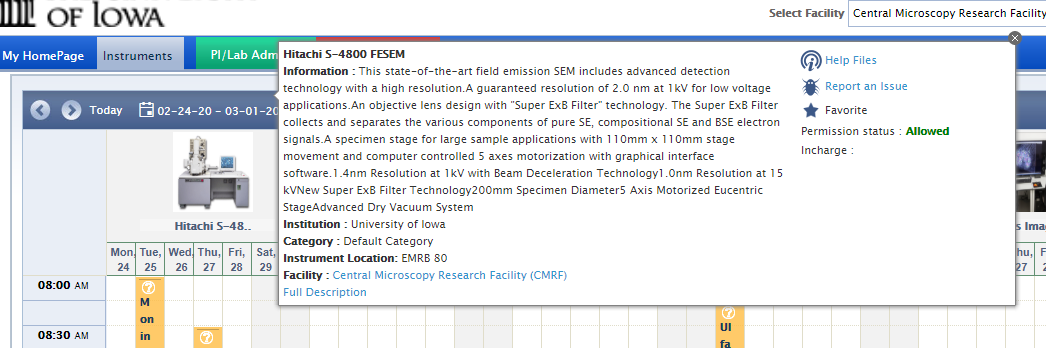 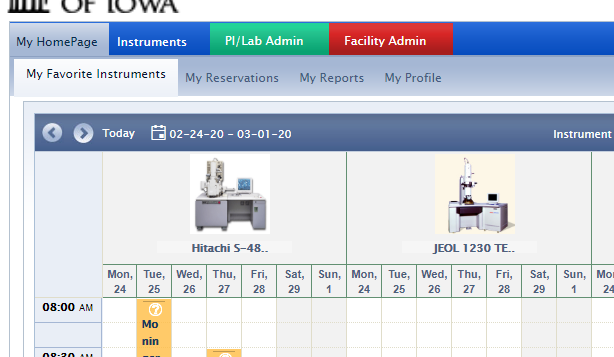 To Make ReservationsGo to My HomePage, My Favorite InstrumentsSwipe the desired time range and Create Appointment for (the instrument)Edit Subject and other fields as desired and Save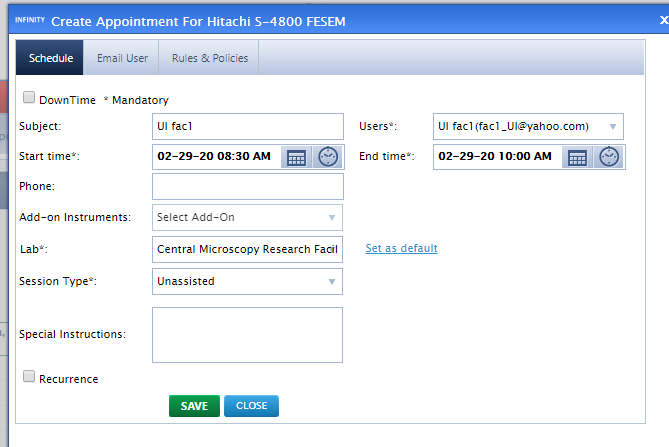 Note: If you check Sync reservations/task with Outlook in My HomePage, My Profile it will automatically add the appointment to your UI Outlook calendar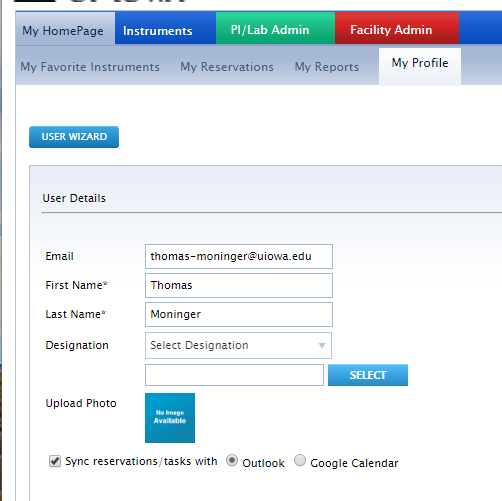 